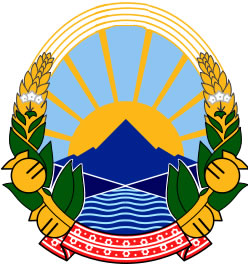 РЕПУБЛИКА СЕВЕРНА МАКЕДОНИЈАОСНОВЕН СУД СТРУГАСПИ.бр.21/2005.10.2020 годинаС т р у г аДО:Р. Х.-С.Предмет:  Известување по барање од јавен карактерВо врска со Вашето барање  за пристап до информации од јавен карактер, со цел изработка на Вашиот магистарски труд, по однос кривични предмети кои се воделе во Основен суд Струга по повод сторени кривични дела и тоа против различни обjeкти на заштита предвидени во КЗ, за периодот од 2014 заклучно со 2019 година, Ви ги доставуваме следните статистички податоци во врска со правосилно завршените предмети.Имено, во врска со бараните статистички податоци за кривичните дела против животот и телото, во периодот од 2014 до 2019 година правосилно завршени предмети за сторено кривично дело „Убиство“ според членот 123 став 1 од КЗ во Основниот суд Струга се евидентирани вкупно 5 ( пет) предмети. Во однос на статистичките податоци за кривичното дело од член 123 став 2 судот не е во можност да ги утврди податоците од технички причини.Во истиот тој период предмети водени за постоење основано сомнение за сторено кривично дело од член 128 став 1 од КЗ воопшто не се евидентирани.Потоа, за бараниот временски период, правосилно завршени предмети за сторено кривично дело „Телесна повреда“ според член 130 став 1 од КЗ се евидентирани 200 предмети, додека за кривичното дело пропишано како „Тешка телесна повреда“ согласно член 131 став 1 од КЗ се евидентирани вкупно 19 предмети, правосилно завршени, односно пресудени. Во однос на статистичките податоци за кривичното дело од член 131 став 3 судот не е во можност да ги утврди податоците од технички причини.За кривичното дело „Учество во тепачка“ според член 132 од КЗ, во судот се евидентирани 2 правосилно завршени предмети во периодот од 2014-2019 година.Во однос на кривичните дела против слободите и правата на човекот и граѓанинот, Ве известуваме дека правосилно завршен предмет за кривичното дело од член 141 од КЗ нема, додека според член 142 евидентиран е 1 правосилно завршен предмет.За кривични дела против бракот, семејството и младината Ве информираме дека според членот 197 од КЗ  „Вонбрачен живот со дете“, евидентирани се 2 правосилно завршени предмети, според член 200 од КЗ „Напуштање немоќно дете“ три правосилно завршени предмети, додека за кривичното дело од член 201 од КЗ „Запуштање и малтретирање дете“ не се евидентирани правосилно завршени предмети.Што се однесува до статистичките податоци за сторени кривични дела против имотот, поточно правосилно завршени предмети во Основен суд Струга според членот 235 од КЗ „Кражба“ евидентирани се 139 предмети, а според членот 236 од КЗ „Тешка кражба“ евидентиран е 81 правосилно завршени предмети, додека пак за кривичното дело „Разбојничка кражба“ евидентиран е 1 правосилно завршен предмет, сето тоа во периодот од 2014-2019 година.Во врска со кривичните дела против културното наследство и природните реткости Ве известуваме дека правосилно завршени предмети според членот 264 од КЗ „Оштетување или уништување на добра под привремена заштита или културно наследство или природни реткости“ нема евидентиран предмет за бараниот временски период.За кривичните дела против општата сигурност на луѓето и имтот Ве известуваме дека правосилно завршени предмети за кривичното дело „Предизвикување општа опасност“ од член 288 став 1 евидентирани се три предмети, додека за кривичното дело од член 289 од КЗ „Предизвикување опасност при градежни работи“ нема евидентиран правосилно завршен предмет за периодот кој го имате поставено како временска статистичка рамка.Статистички податоци во врска со кривичното дело против безбедноста на јавниот сообраќај од член 300 од КЗ и тоа „Тешки дела против безбедноста на луѓето и имотот во сообраќајот“ во Основен суд Струга за бараниот период евидентирани се 42 правосилно завршени предмети.Ве известуваме дека бараните статистички податоци за започнатите и незавршените предмети не сме во можност да Ви дадеме информации од технички и системски причини. Од друга страна, Ви стоиме на располагање да извршите увид во уписниците на судот  што се водат за сите кривични предмети достапни за јавноста согласно Законот за кривична постапка, доколку сакате за истите да извлечете податоци како и за предмети во кои се гонат или се правосилно завршени за кривични дела сторени согласно ставовите на КЗ кои важат како облици на кривично дело.Информацијата ви ја доставуваме по електронски пат на е-маил адреса: r._h@live.com.                                                                                           Судски администратор,				                                                              М-р Ристо Настоски